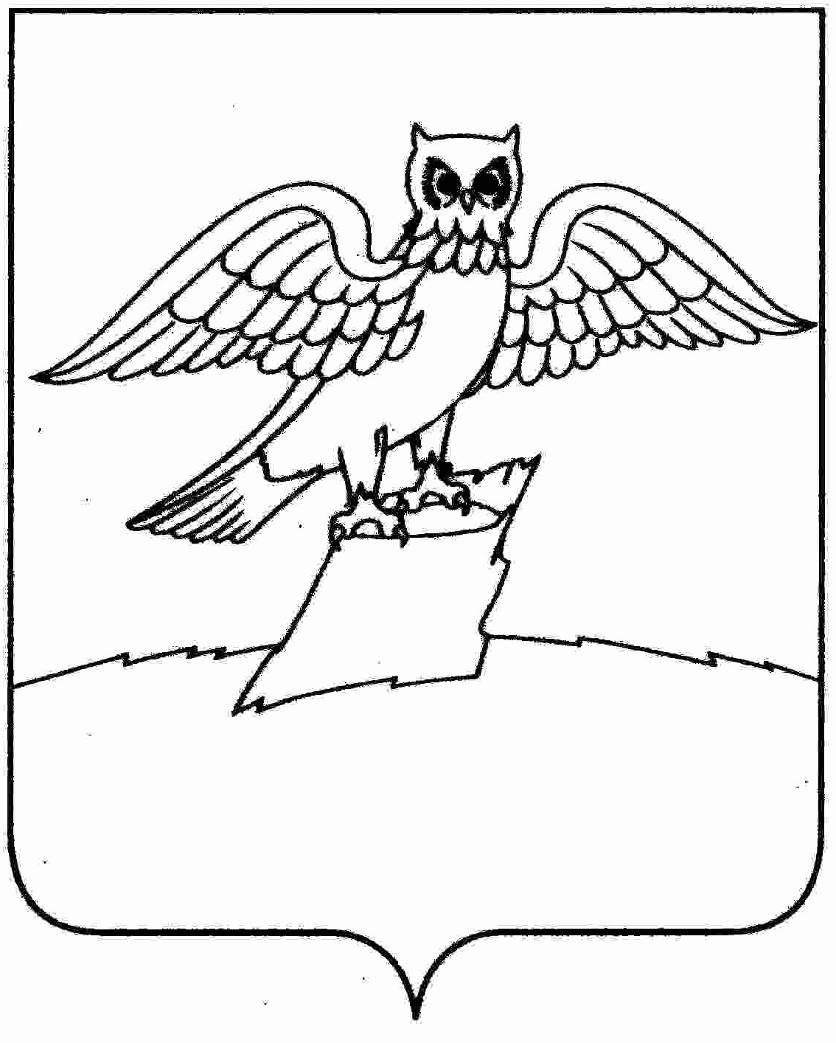 АДМИНИСТРАЦИЯ ГОРОДА КИРЖАЧКИРЖАЧСКОГО РАЙОНАП О С Т А Н О В Л Е Н И Е01.02.2024                                                                                                          № 63        В соответствии со ст.ст. 39.11, 39.12, 39.13 Земельного кодекса Российской Федерации, ст. 3.3 Федерального закона от 25.10.2001 № 137-ФЗ «О введении в действие Земельного кодекса Российской Федерации»П О С Т А Н О В Л Я Ю:Администрации города Киржач организовать и провести открытый по составу участников и по форме подачи предложений аукцион на право заключения договора аренды на срок 5 лет земельного участка из категории земель населенных пунктов, с кадастровым номером 33:02:010815:659, с разрешенным использованием – хранение автотранспорта, общей площадью 24 кв.м., местоположение: Владимирская обл., Киржачский район, г. Киржач, тер. Группа гаражей Расковой М. 10, ряд 1-й, з/у 1 . 2. Аукцион состоится на электронной площадке «Сбербанк – АСТ».3. Утвердить начальную цену арендной платы в год в размере 3 205 рублей, шаг аукциона в размере 3% 96,15 рублей и сумму задатка в размере 320,50 рублей. Определить дату проведения аукциона – 13.03.2024 года.4. Контроль за исполнением настоящего постановления оставляю за собой.5. Настоящее постановление вступает в силу со дня его подписания.Временно исполняющий полномочия                                           М.Н. Мошковаглавы администрации                                                                     Об организации аукциона на право заключения договора аренды земельного участка